Zamawiający zaleca zapisanie dokumentów w formacie PDFZamawiający zaleca złożenie formularza oferty wraz z oświadczeniami dotyczącymi Wykonawcy lub pełnomocnika Wykonawców w jednym pliku. Formularz ofertowy i oświadczenia należy opatrzyć kwalifikowanym podpisem elektronicznym, podpisem zaufanym lub podpisem osobistym Wykonawcy lub osoby upoważnionejFORMULARZ OFERTYGmina Nowa Karczmaul. Kościerska 983 - 404 Nowa KarczmaOdpowiadając na ogłoszenia o zamówieniu, a także po zapoznaniu się z specyfikacją warunków zamówienia oraz dodatkowymi informacjami Zamawiającego dotyczącymi wykonania zamówienia ja niżej podpisany reprezentując Wykonawcęskładam ofertę na realizację zamówienia„Renowacja z odbudową ogrodzeń kamiennych zabytkowych cmentarzy na terenie gminy Nowa Karczma”Wykonawca oświadcza, że:Uzyskał wszystkie niezbędne informacje do przygotowania rzetelnej i kompletnej oferty, podpisania umowy i jej realizacji.Nie wnosi zastrzeżeń do treści Specyfikacji Warunków Zamówienia (SWZ) oraz innych dokumentów i informacji przekazanych przez Zamawiającego.Zobowiązuje się do ścisłego przestrzegania warunków określonych przez Zamawiającego, a zwłaszcza akceptuje warunki dotyczące terminu realizacji oraz płatności.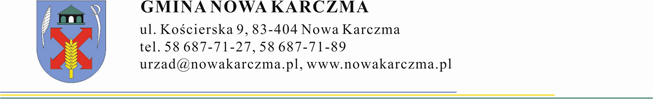 Oferuje realizację przedmiotu zamówienia wg poniższych danych:Cena, o której mowa w ustępie 4 niniejszej oferty odpowiada zobowiązaniu Wykonawcy, dla świadczenia ustalonego zakresem rzeczowym i standardem wykonania zamówienia i w przypadku wyboru niniejszej oferty stanowić będzie ekwiwalentnie wartość zobowiązania Zamawiającego. W celu dokonania oceny ofert pod uwagę będzie brana cena oferty brutto obejmująca cały zakres przedmiotu zamówienia wraz z ewentualnym prawem opcji.Cena oferty zawiera wszystkie niezbędne koszty związane z realizacją zamówienia określonego przez Zamawiającego w SWZ.Uważa się za związanego złożoną ofertą przez okres wskazany w SWZ.Akceptuje projekt umowy stanowiący załącznik do SWZ i w przypadku wyboru niniejszej oferty zobowiązuje się (na warunkach określonych w SWZ, Projekcie Umowy i złożonej ofercie) do podpisania umowy w terminie i miejscu wyznaczonym przez Zamawiającego.W przypadku gdy Wykonawca przekazuje dane osobowe inne niż bezpośrednio jego dotyczących lub nie zachodzi wyłączenie stosowania obowiązku informacyjnego to wypełnił obowiązki informacyjne przewidziane w art. 13 lub art. 14 rozporządzenia Parlamentu Europejskiego i Rady (UE) 2016/679 z dnia 27 kwietnia 2016 r. w sprawie ochrony osób fizycznych w związku z przetwarzaniem danych osobowych i w sprawie swobodnego przepływu takich danych oraz uchylenia dyrektywy 95/46/WE (Dz. Urz. UE L 119 z 04.05.2016) wobec osób fizycznych, od których dane osobowe bezpośrednio lub pośrednio pozyskał w celu ubiegania się o udzielenie zamówienia publicznego w niniejszym postępowaniu.Zamówienie wykona sam z wyłączeniem wskazanego poniżej zakresu (w przypadku nie wskazania poniżej zakresu, przyjmuje się, iż wykonawca wykona zamówienie we własnym zakresie)Wszystkie informacje podane w ofercie i załącznikach są aktualne i zgodne z prawdą oraz zostały przedstawione z pełną świadomością konsekwencji wprowadzenia Zamawiającego w błąd przy przedstawianiu informacji oraz zatajenia informacji.Wykonawca należy do następującego rodzaju grupy (właściwe zaznaczyć, w przypadku składania oferty wspólnej w/w informacje należy podać dla każdego wykonawcy)Załącznik nr 4OŚWIADCZENIE O NIEPODLEGANIU WYKLUCZENIU Z POSTĘPOWANIANa potrzeby postępowania o udzielenie zamówienia publicznego „Renowacja z odbudową ogrodzeń kamiennych zabytkowych cmentarzy na terenie gminy Nowa Karczma”:Oświadczam, że na dzień składania ofert Wykonawca / Podmiot udostępniający nie podlega wykluczeniu z postępowania o udzielnie zamówienia na podstawie art. 108 ust. 1 oraz art. 109 ust. 1 pkt 4, 5, 7 i 8 ustawy z dnia 11 września 2019 r. Prawo zamówień publicznych (Dz. U. z 2021 r. poz. 1129 ze zm.).* Oświadczam, że Wykonawca /Podmiot udostępniający na dzień składania ofert podlega wykluczeniu z postępowania na podstawie art. ……………..…. ustawy Pzp (podać mającą zastosowanie podstawę wykluczenia spośród wymienionych w art. 108 ust. 1 pkt 1, 2, 5 lub art. 109 ust. 1 pkt 4, 5, 7 i 8 ustawy Pzp). Jednocześnie oświadczam, że w związku z ww. okolicznością, na podstawie art. 110 ust. 2 ustawy Pzp podjąłem następujące środki naprawcze:………………………………………………………..…………………………………………………………………………………………………………………………………….…………………………………………………………………………………………………………Oświadczam, że nie zachodzą w stosunku do Wykonawcy / Podmiotu udostępniającego przesłanki wykluczenia z postępowania na podstawie art. 7 ust. 1 ustawy z dnia 13 kwietnia 2022 r. o szczególnych rozwiązaniach w zakresie przeciwdziałania wspieraniu agresji na Ukrainę oraz służących ochronie bezpieczeństwa narodowego (Dz. U. z 2022 r. poz. 835).*  Wypełnić oraz ewentualnie załączyć odpowiedni dokument, w przypadku zaistnienia wskazanej sytuacji. W przypadku niewypełnienia ustępu 2 przyjmuje się, że zostało złożone oświadczenie zgodne z ustępem 1 i 3.Załącznik nr 5OŚWIADCZENIE O SPEŁNIANIU WARUNKÓW UDZIAŁU W POSTĘPOWANIU Na potrzeby postępowania o udzielenie zamówienia publicznego „Renowacja z odbudową ogrodzeń kamiennych zabytkowych cmentarzy na terenie gminy Nowa Karczma”:Oświadczam, że Wykonawca na dzień składania ofert spełnia warunki udziału w postępowaniu określone przez Zamawiającego w Specyfikacji Warunków Zamówienia.* Oświadczam, że Wykonawca w celu wykazania spełniania warunków udziału w postępowaniu, określonych przez Zamawiającego w …….. (wskazać właściwą jednostkę redakcyjną) Specyfikacji Warunków Zamówienia polega na zasobach następujących podmiotów:…………………………………...w następującym zakresie: ……………………………..…………………………………………………….………..Załączniki: ………………..……...…………………………………………...…………………………..…….……...* Oświadczam, że Podmiot udostępniający spełnia warunki udziału w postępowaniu określone przez Zamawiającego w …….. (wskazać właściwą jednostkę redakcyjną) Specyfikacji Warunków Zamówienia w zakresie, w jakim Wykonawca powołuje się na zasoby Podmiotu udostępniającego określonym w zobowiązaniu do oddania do dyspozycji niezbędnych zasobów lub innym podmiotowym środku dowodowym.Zgodnie z art. 118 ustawy Pzp:2. W odniesieniu do warunków dotyczących wykształcenia, kwalifikacji zawodowych lub doświadczenia wykonawcy mogą polegać na zdolnościach podmiotów udostępniających zasoby, jeśli podmioty te wykonają roboty budowlane lub usługi, do realizacji których te zdolności są wymagane.3. Wykonawca, który polega na zdolnościach lub sytuacji podmiotów udostępniających zasoby, składa, wraz z wnioskiem o dopuszczenie do udziału w postępowaniu albo odpowiednio wraz z ofertą, zobowiązanie podmiotu udostępniającego zasoby do oddania mu do dyspozycji niezbędnych zasobów na potrzeby realizacji danego zamówienia lub inny podmiotowy środek dowodowy potwierdzający, że wykonawca realizując zamówienie, będzie dysponował niezbędnymi zasobami tych podmiotów.4. Zobowiązanie podmiotu udostępniającego zasoby, o którym mowa w ust. 3, potwierdza, że stosunek łączący wykonawcę z podmiotami udostępniającymi zasoby gwarantuje rzeczywisty dostęp do tych zasobów oraz określa w szczególności:1) zakres dostępnych wykonawcy zasobów podmiotu udostępniającego zasoby;2) sposób i okres udostępnienia wykonawcy i wykorzystania przez niego zasobów podmiotu udostępniającego te zasoby przy wykonywaniu zamówienia;3) czy i w jakim zakresie podmiot udostępniający zasoby, na zdolnościach którego wykonawca polega w odniesieniu do warunków udziału w postępowaniu dotyczących wykształcenia, kwalifikacji zawodowych lub doświadczenia, zrealizuje roboty budowlane lub usługi, których wskazane zdolności dotyczą.Zgodnie z art. 125 ust. 5 ustawy Pzp Wykonawca, w przypadku polegania na zdolnościach lub sytuacji podmiotów udostępniających zasoby, przedstawia, wraz z oświadczeniem, o którym mowa w ust. 1, także oświadczenie podmiotu udostępniającego zasoby, potwierdzające brak podstaw wykluczenia tego podmiotu oraz odpowiednio spełnianie warunków udziału w postępowaniu lub kryteriów selekcji, w zakresie, w jakim wykonawca powołuje się na jego zasoby.Zgodnie z art. 117 ust. 4. w przypadku, o którym mowa w ust. 2 i 3 (art. 117), wykonawcy wspólnie ubiegający się o udzielenie zamówienia dołączają odpowiednio do wniosku o dopuszczenie do udziału w postępowaniu albo do oferty oświadczenie, z którego wynika, które roboty budowlane, dostawy lub usługi wykonają poszczególni wykonawcy.* Wypełnić oraz ewentualnie załączyć odpowiedni dokument, w przypadku zaistnienia wskazanej sytuacji. W przypadku niewypełnienia ustępu 2 lub 3 przyjmuje się, że zostało złożone oświadczenie zgodne z ustępem 1.Nazwa(y) Wykonawcy(ów)Adres(y)Wykonawcy(ów)NIP(y)/PESEL(e) Wykonawcy(ów)e-mailTelefonImię i nazwisko osoby reprezentującejStanowisko / podstawa reprezentacjiCena ryczałtowa brutto (wraz z podatkiem VAT) zamówienia podstawowego (Stary Barkoczyn, Grabówko, Szpon) w wysokości (PLN)Cena ryczałtowe brutto (wraz z podatkiem VAT) Opcji – Szumleś Królewski (PLN)Cena ryczałtowa brutto (wraz z podatkiem VAT) zamówienia podstawowego wraz z opcją (PLN)Okres gwarancji na przedmiot umowy w latach (wpisać 3 albo 4 albo 5).Opis części zamówieniaNazwa/firma, adres, NIP/PESELMikro przedsiębiorcyMali przedsiębiorcyŚredni przedsiębiorcyJednoosobowa działalność gospodarczaOsoba fizyczna nieprowadząca działalności gospodarczejInny rodzajNazwa Wykonawcy / Podmiotu udostępniającegoAdres Wykonawcy / Podmiotu udostępniającegoNIP/PESEL Wykonawcy / Podmiotu udostępniającegoNazwa Wykonawcy / Podmiotu udostępniającegoAdres Wykonawcy / Podmiotu udostępniającegoNIP/PESEL Wykonawcy / Podmiotu udostępniającego